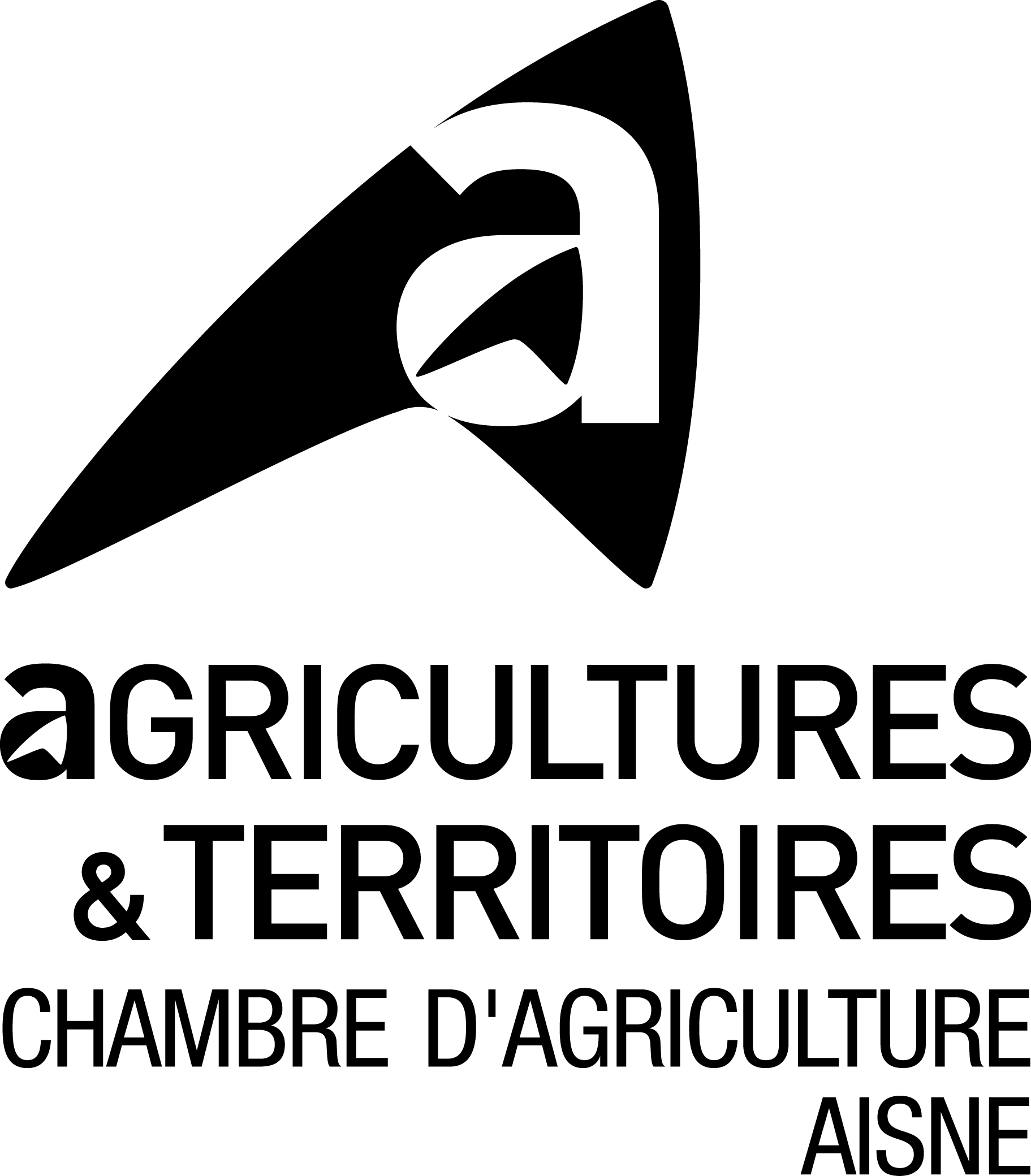 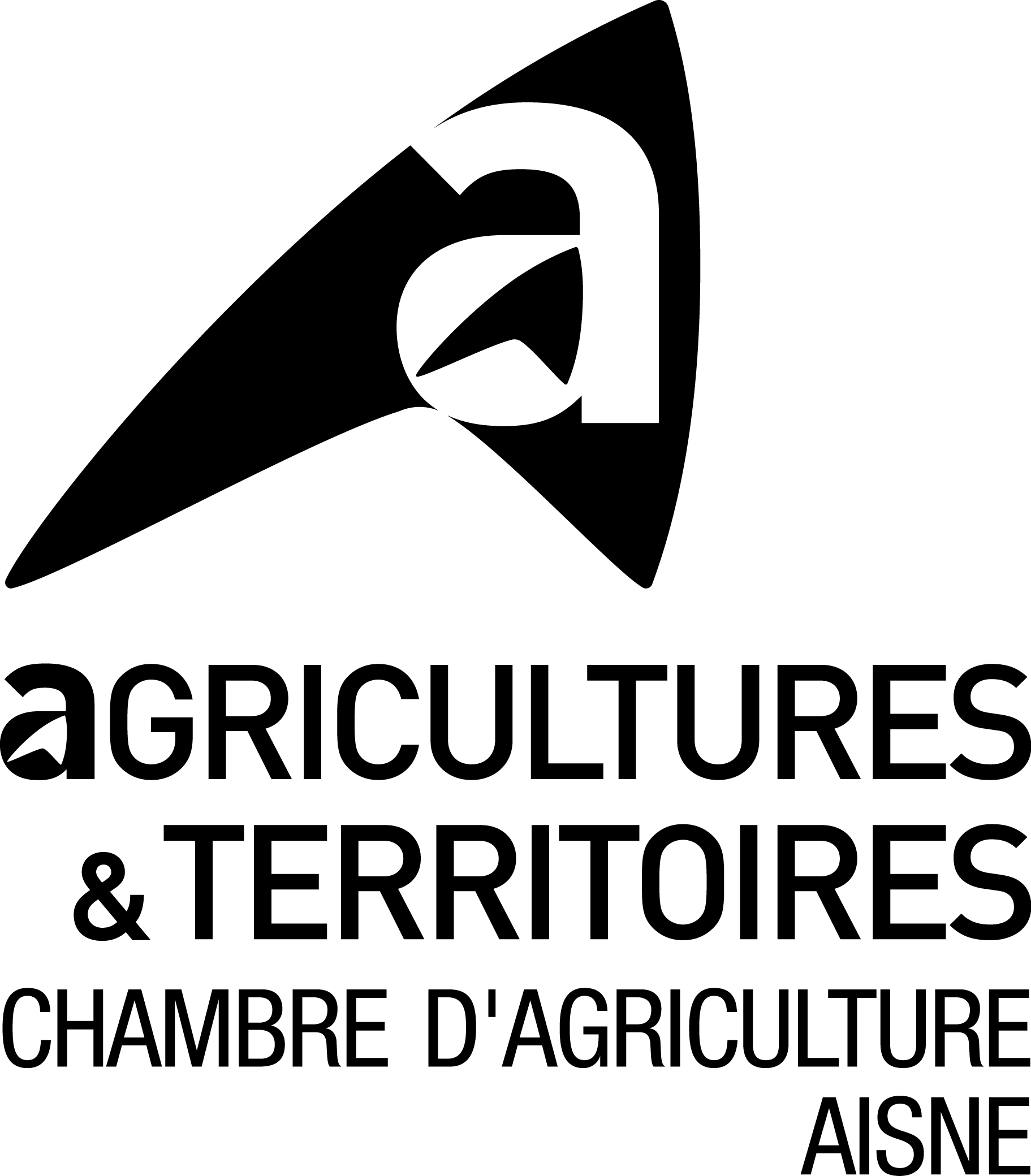 CFA HORTICOLEENTREPRISE / COLLECTIVITESociété : 	Nom / Prénom : 	Adresse : 	Téléphone : 	Fax : 	Adresse Mail : 	FORMATION PAR ALTERNANCE (APPRENTISSAGE, CONTRAT DE PROFESSIONNALISATION)Souhaitez être contacté par l’UFA pour vous aider dans les démarches administratives, les modalités financières et juridiques liées à l’embauche d’un apprenti ? 		  OUI : à quelle période ? ………………………………………    NON Envisagez-vous de recruter un(e) apprenti(e) à la rentrée ?
	        OUI               NON2) Si OUI, pour quelle(s) formation(s) et combien d’apprenti(s) ? Prépa apprentissage CAPa Jardinier Paysagiste =…. BPA Travaux Aménagements Paysagers =…. BP IV Aménagements Paysagers =…. BAC PRO Aménagements Paysagers =…. CS Arboriste Elagueur =…. CS Constructions Paysagères =…. BTSA Aménagements Paysagers =…. BTSA Agronomie Productions Végétales =….Et à quelle date envisagez-vous     	 - le début de contrat : 		 - la signature du contrat : 	Souhaitez-vous que l’UFA de la Chambre d’Agriculture vous adresse des candidatures de jeunes intéressés par l’apprentissage ?	 OUI               NONRemarques : 	Si vous avez déjà trouvé un ou plusieurs apprenti(s) que vous souhaitez
    envoyer en formation dans notre CFA, merci de préciser ses ou leurs
    coordonnées :CFA Horticole - 5, rue des Minimes – 02000 LAONTél : 03-23-23-78-00 – Fax : 03-23-23-78-05 - Mail : cfaca02@aisne.chambagri.frSite internet : www.cfa-agricole-aisne.frNOM : ………………………………………………………Prénom :……………………………………………………Adresse :…………………………………………………………………………………………………………………………N° de téléphone :………………………………………Diplôme envisagé :……………………………………NOM : ………………………………………………………Prénom :……………………………………………………Adresse :…………………………………………………………………………………………………………………………N° de téléphone :………………………………………Diplôme envisagé :……………………………………